H1 – Comment fait-on de l’histoire ?1) D’après le document ci-dessous, l’histoire est l’étude de deux éléments. Lesquels ?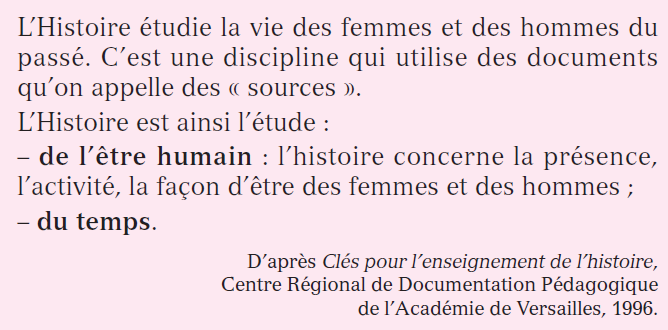 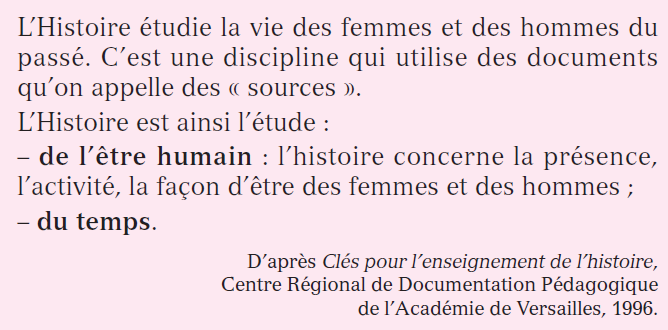 2) Donne la définition du mot « source » :__________________________________________________________________________________________________________________________________________3) Donne trois exemples de sources :4) Qui fait l’histoire ? Complète :Ce sont les ____________________ qui font l’histoire en étudiant les ___________du passé, afin de comprendre comment les êtres humains vivaient.H2 – Les traces du passé5) Donne le nom de cette grotte découverte par des enfants en 1940. Fais une phrase complète :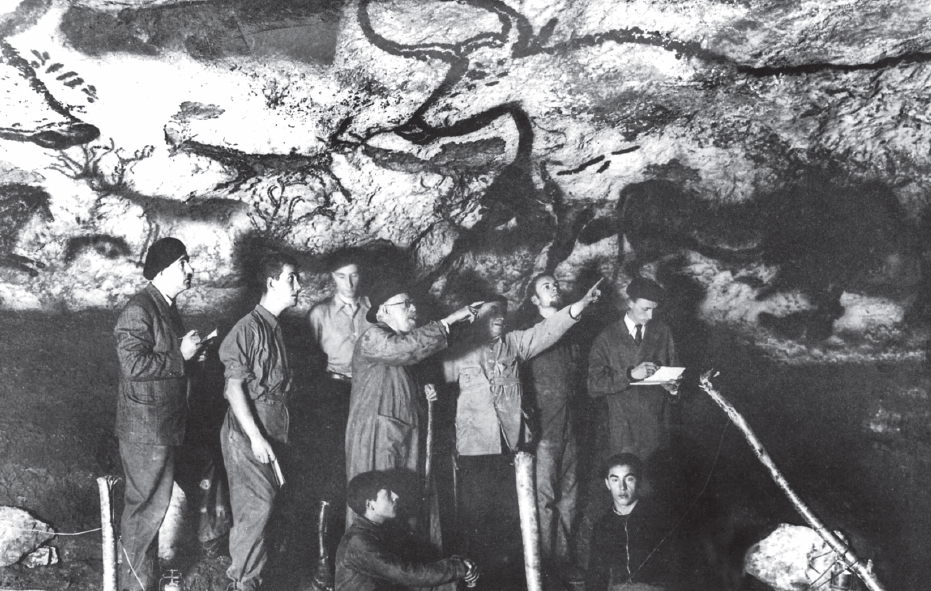 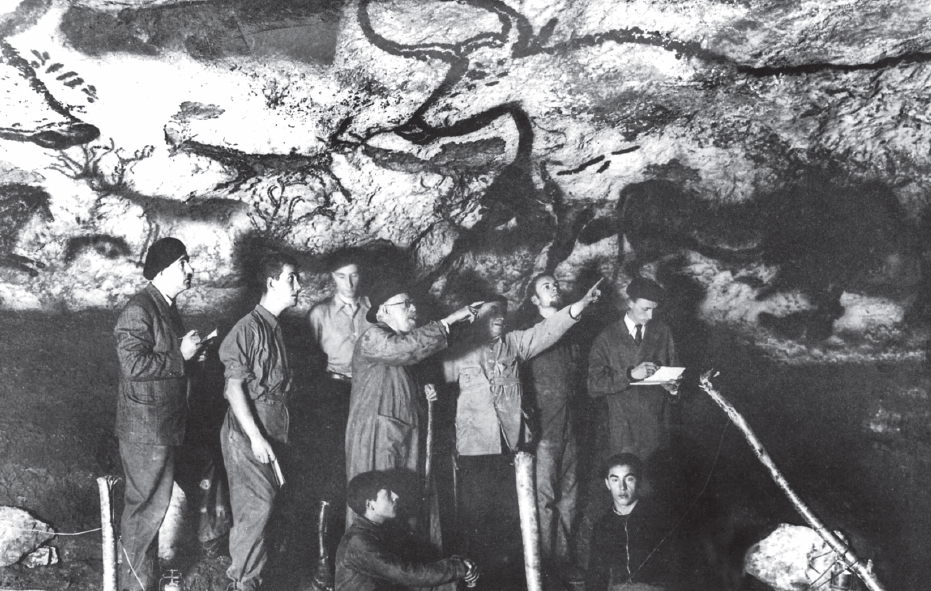 _____________________________________________________________________6) De quelle époque datent ces peintures ? Fais une phrase complète._____________________________________________________________________7) Qu’est-ce que l’art pariétal ?__________________________________________________________________________________________________________________________________________8) Donne la définition du mot « vestige » :__________________________________________________________________________________________________________________________________________9) Place les périodes sur la frise en reportant les lettres :    A  	Epoque contemporaine      		C	préhistoire		E      Moyen âge    B 	Antiquité					D	Temps moderneH3 – Les premiers habitants de la Gaule10) D’après cette carte, quels sont les deux peuples qui arrivent en Gaule ?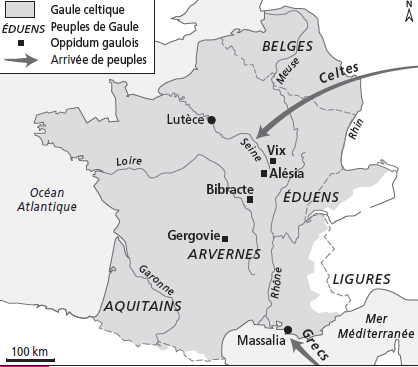 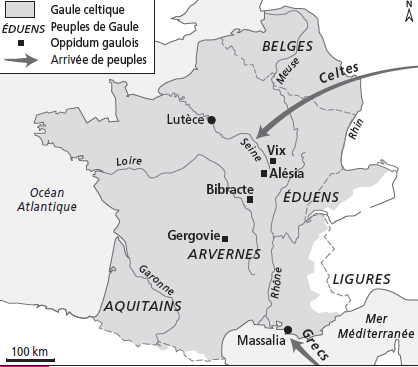 11) Les Gaulois étaient polythéistes. Qu’est-ce que cela signifie ? :__________________________________________________________________________________________________________________________________________12) La société gauloise était divisée en 3 catégories de personnes. Lesquelles ?13) Quels groupes avaient le pouvoir ?__________________________________________________________________________________________________________________________________________14) Ce peuple était riche. Grâce à quelles activités ?__________________________________________________________________________________________________________________________________________H4 – L’empire romain15) Sur quels continents s’étend l’empire romain ? Coche les bonnes réponsesO Europe 		O Océanie 		O Amérique du NordO Afrique		O Amérique du Sud	O Asie16) coche Vrai ou FauxCet empire était protégé par des fortifications 	O Vrai	O FauxLa Gaule faisait partie de cet empire 			O Vrai	O FauxLes germains faisaient partie de cet empire		O Vrai	O Faux17) Relie les mots de vocabulaire à leur définition :Citoyen 			O		O 	Empire			O		O 	homme libreEmpereur			O		O	homme qui dirige un empire18) L’empereur romain était-il une personne importante ? Qu’est-ce qui nous le prouve aujourd’hui ?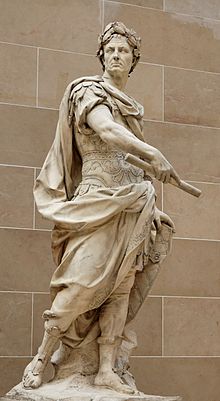 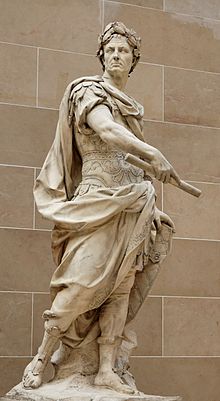 19) On pouvait acquérir la citoyenneté romaine :O par le sang	O par l’achat de terres	    O par le don	O en échange de sacrifices20) Quelles étaient les obligations du citoyen romain ? Coche les bonnes réponses.Compétences évaluéesexercicesA+APANASe repérer dans le temps :- situer chronologiquement des grandes périodes- mémoriser des repères historiques9.Comprendre un document : extraire des informations pour répondre à une question.1.10.Pratiquer différents langages : s’approprier le lexique.2.3.4.7.811.12.13Pratiquer différents langages : rédiger-décrire-expliquer.5.6.7.8.11.13.14.18Etre capable de restituer la leçon.1 à 20